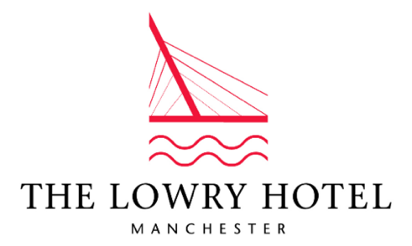 PRESS RELEASEAUGUST 2021‘GET BACK TO LOVE’ WITH FIVE STAR CELEBRATIONS The Lowry Hotel presents a new luxury menu of in-room personalised celebration packages with new Celebrations Expert on-hand to make every occasion ‘INSPIRED’Get carried away and go BIG with memorable moments!  The Lowry Hotel, a Manchester icon synonymous with elegant, chic, luxury, has launched a new menu of in-room surprise and delight options that can be pre-booked to make any occasion even more special.Dreamy settings for special occasions to remember or added drama for that special announcement or proposal, The Lowry Hotel Magic Makers are on hand to make sure everything is perfect.  From birthdays to cleverly orchestrated marriage proposals.  Anniversaries to remember or exciting gender reveals The Lowry Hotel promises to make it special and worthy of a share or ten on Instagram.Marketa Solcanska, Celebrations Expert, from The Lowry Hotel said; “We’ve been helping people make moments special for 20 years now.  More and more though we’re getting asked to help make them unforgettable, that’s why we’ve now made it even easier for people to build a bespoke package and have it ready and waiting either in their room, in one of our suites or one of our events spaces.“The Lowry Hotel’s Magic Makers team is on hand to ensure each guest’s celebration vision is met with creativity and a ‘can do’ attitude to make every request possible and magical.” Smother your ceiling with balloons, put their name in neon lights for a special reveal, guide your loved one down a candle-lit pathway to the proposal of their dreams or go old-school with a decadent bubble bath drawn by the hotel’s resident bath butler and accompany it with chocolate dipped strawberries and Champagne chilled to perfection.With so many special moments either put on hold or lost entirely by the pandemic, the new menu of five-star room service guarantees to generate all smiles delights.Celebrations Inspired packages start from £110 and are available to book now.For more information on the Celebration Packages please visit https://www.thelowryhotel.com/celebrations-inspired/ ENDSFor more information, images or press trips please contact Taylor or Jessica at Brazen PR07827 225 296 or lowryhotel@wearebrazenpr.com